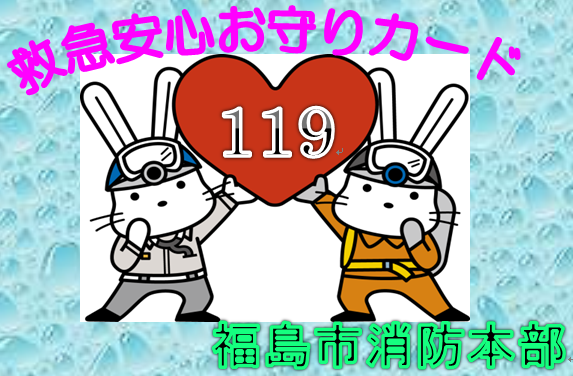 氏　　名：　　生年月日：　　血液型：　A型　B型　AB型　O型　 　住　　所：　 　電　話　　　　 自　宅：　　　　 携　帯：　　緊急連絡先　　・氏　名：　　　関　係：　　　電　話　　　 自　宅：　　　 携　帯：　　・氏　名：　　　関　係：　　　電　話　　　 自　宅：　　　 携　帯：１　既往・現病歴、かかり付け医療機関名等　　これまでに治療を受けたことのある病名に「○」、今も治療中の病名に「◎」。かかり付けの医療機関、担当医師が決まっていればお書きください。（例）　◎高血圧、△△病院、□□医師　　　　　　○肺　炎、 △ 医院、□□医師※空いたスペースには、いろいろな情報を書き加えることができます。（例）　平成△年に心筋梗塞、ペースメーカ―を左前胸部に埋め込んでいます。３ケ月に一度、△△病院、循環器科（□□医師）で通院加療中など。　　「既往」とは、これまでにかかったことのある病気で、現在はなおっている病気のことを言います。「現病」とは、現在治療中の病気のことを言います。２　医療機関名と連絡先（電話番号）　　　かかり付けの医療機関名、連絡先（電話番号）　　をお書きください。３　搬送のルール　　　救急隊は、症状にあった病院を選定しますが、万が一救急隊に対し意思表示ができないような場合、医療機関選定のご希望を選んでください（意思表示）。※　傷病者の状態によっては、希望に添えな　　　　い場合があります。４　署　名　　　あなたの個人情報を、病院選定に当たって救急隊が利用すること。また、搬送先の医療機関に伝えることについて、同意する旨の「確認署名」または「押印」をお願いします。※この様式は、皆様が利用しやすいよう逐次見直しを行います。定期的に自分の状態を見直すことも含め、１年に一度程度書き換えをお願いいたします。